Конспект коррекционно – развивающей ООД по познавательному развитию на тему «Посуда»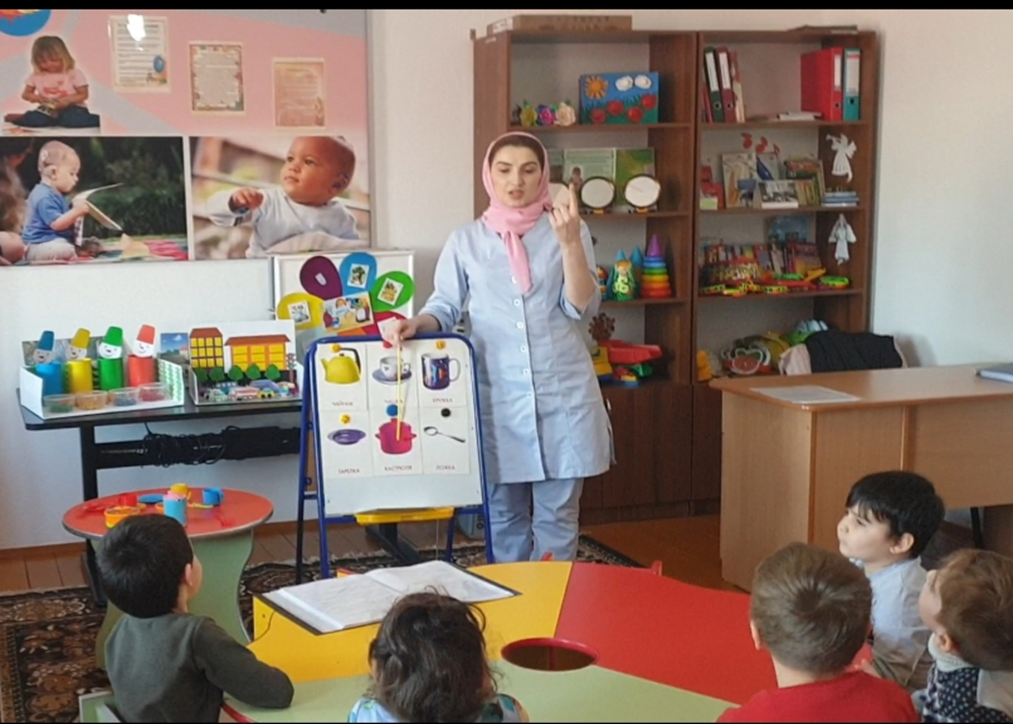 Учитель – логопед: Гезотова С.Э.Цель: совершенствовать и расширять словарь детей.Задачи:Коррекционно - образовательные:- уточнить и расширить представление о посуде, ее назначении;- закреплять понятия чайная, столовая, кухонная посуда;- уточнить и активизировать словарь по теме;- развивать связную речь, учить составлять описательные рассказы;- совершенствовать грамматический строй речи;Коррекционно-развивающие:- развивать зрительное внимание и восприятие, речевой слух и фонематическое восприятие, память, тонкую и общую моторику, координацию речи с движением;- развивать глагольный словарь, учить подбирать антонимы, совершенствовать навыки слогового анализа слов;- развивать артикуляционную моторику.Коррекционно-воспитательные:- формировать навыки сотрудничества, взаимопонимания, доброжелательности, самостоятельности, инициативности, ответственности.Материал и оборудование:  картинки с изображением посуды (столовой и кухонной), набор игрушечной посуды, мяч, схема для составления описательного рассказа.Ход ООД1.Организационный момент.Учитель - логопед: чтобы узнать, о чем мы будем сегодня говорить, выполните мое задание. Опустите руку в мешочек, нащупайте один предмет, ощупайте его и скажите, что это, как вы догадались об этом.(Дети по очереди опускают в мешочек, нащупывают предметы и рассказывают о том, как они их узнали, а затем достают их из мешочка и кладут на стол).Ребенок: я нащупал чайник. Он круглый. У него есть носик и ручка.Учитель - логопед: молодцы. Вы все угадали предметы и хорошо рассказали. А теперь подумайте, как назвать эти предметы, одним словом.Дети: посуда.Учитель -логопед: правильно. А для чего нужна посуда, вы знаете?Дети: в посуде готовят и хранят еду, из посуды едят.Учитель- логопед: вы наверняка уже догадались, о чем сегодня пойдет речь, конечно же о посуде.2.Игра «Один-много»Чашка – (чашки)Блюдце – (блюдца)Тарелка – (тарелки)Бокал – (бокалы)Стакан – (стаканы)Чайник – (чайники)Кружка – (кружки)Солонка – (солонки)
3. Упражнение «В магазине».Учитель - логопед: Ребята, сейчас мы поиграем в игру «Магазин». Сегодня в магазин привезли новый товар, и продавцы не успели его разобрать. Давайте поможем расставить посуду на полки.На верхнюю полку поставить нужно чайную посуду, на вторую полку – кухонную посуду, а на нижнюю полку – столовую посуду.(Логопед вызывает желающих детей и помогает, если это необходимо.Остальные дети оценивают правильно ли выполнено задание.)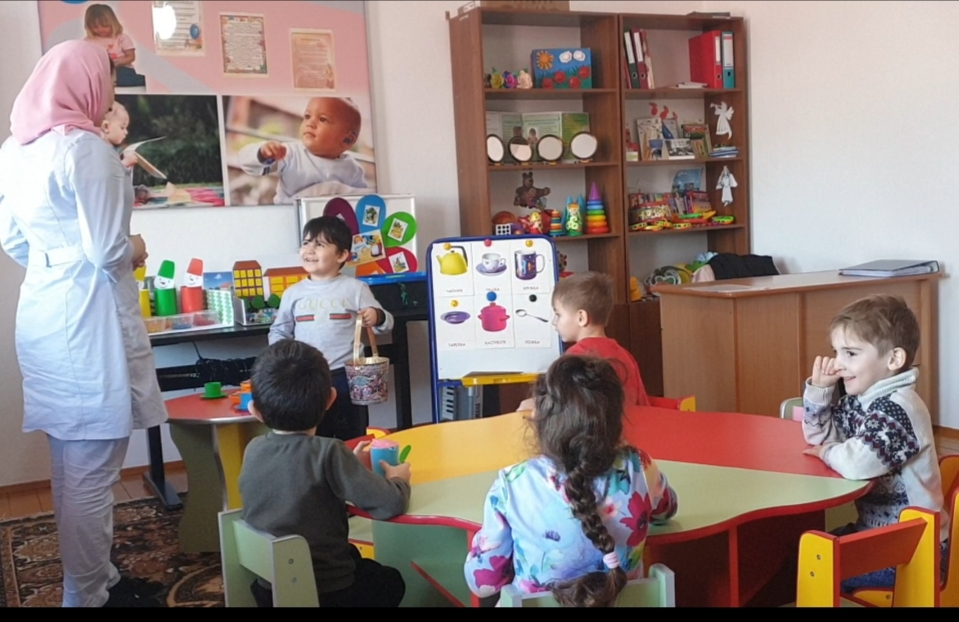 Учитель –логопед: Ребята, чайная посуда для чего нужна: чайник, чашка, блюдце, сахарница?Ответы детей Учитель –логопед: когда пользуются столовой посудой и почему она так называется?Ответы детей Учитель –логопед: верно. А где используется кухонная посуда? Для чего она нужна?Ответы детейУчитель –логопед: молодцы, хорошо справились с заданием. А теперь давайте поиграем с нашими пальчиками.4.Физкультминутка «Помощники»Раз, два, три, четыре, пять,
Будем маме помогать.
Быстро чашки мы помыли,
Про тарелки не забыли.
Всю посуду мы убрали,
Очень сильно мы устали.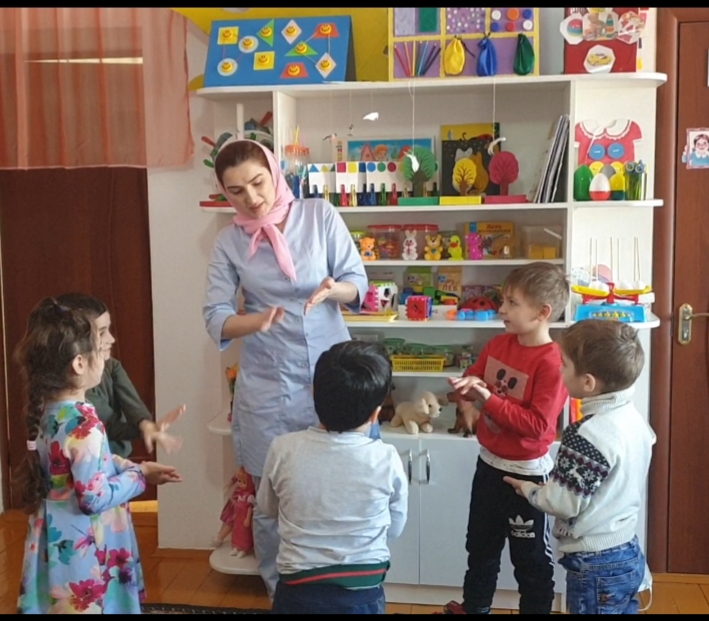 (Дети шагают
Хлопают в ладоши
Круговые движения ладонями
Круговые движения ладонями
Разводят руками в стороны.)
5. Составление описательного рассказа о посуде.Учитель-логопед: я предлагаю вам побыть настоящими писателями и придумать рассказ о любом предмете посуды. Чтобы было легче описывать предмет – посмотрите на схему-подсказку (показывает картины с посудой). Что это? Какого цвета? Какого размера? Дети: это чайник. Он большой, металлический, красный. У него есть крышка, носик, ручка. Чайник — это кухонная посуда. В нём кипятят воду.
6. Артикуляционные упражнения.Учитель-логопед: вы составили интересные рассказы, пускай ваши головы отдохнут и поработают мышцы лица:- Давайте представим, что нас угостили морковкой. Она сладкая и твердая. Покажем, как мы будем ее жевать (дети повторяют артикуляционное упражнение за учителем – логопедом)- В деревне у бабушки нет чайника, зато есть пузатый, важный самовар.Давайте надуем обе щеки одновременно (надувают щечки).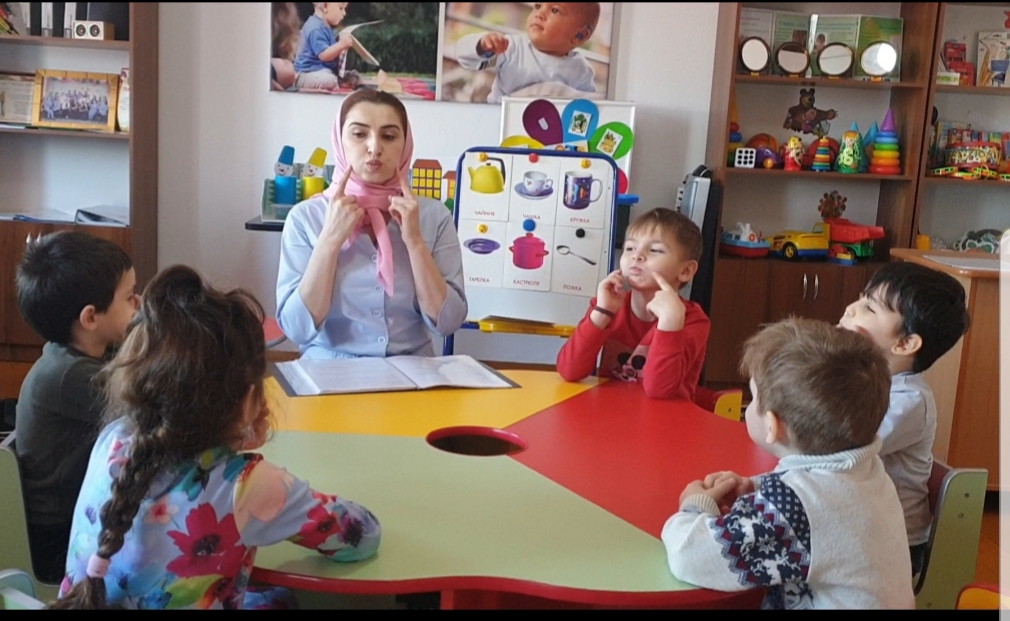 Учитель-логопед: самовар закипел, и пора ставить на стол чашки. Давайте сделаем упражнение «Чашечка».(дети повторяют)Учитель-логопед: молодцы! Все упражнения хорошо выполняли.7. Упражнение «Что делать?»(Логопед предлагает детям выбрать по одной картинке с изображением посуды и взять ее себе.)Учитель-логопед: посмотрите на картинки, которые вы выбрали, и расскажите, для чего нужна эта посуда, что можно с ней делать. Подберите, как можно больше слов, отвечающих на вопрос «Что делать?»Дети: на сковороде можно жарить. Ее можно мыть, чистить. Поварешкой наливают. Ее можно мыть. В тарелку можно наливать суп, из нее можно есть. Ее можно мыть, вытирать.
8.Игра «Разбитые чашки».Учитель – логопед: предлагает детям пройти за столы и помочь ему склеить чашки, которые нечаянно разбились.Учитель - логопед: помогите, пожалуйста, мне, склеить чашки, которые нечаянно разбились. Они выглядят вот так, как эти чашки на картинке.(Дети выполняют задание. Учитель-логопед оказывает им помощь, если это необходимо. Затем дети собирают части в конверты.)9.Игра «Четвертый лишний».Учитель-логопед: вы молодцы! Следующее задание на внимание. Я буду называть слова, а вы должны сказать какое слово лишнее и почему:Стакан, стол, тарелка, ложка (стол)Ложка, вилка, чашка, нож (нож)Кастрюля, сковорода, чашка, ковш (чашка)10. Игра «Скажи наоборот» (с мячом)Учитель-логопед: сейчас мы поиграем с мячом в игру «Скажи наоборот». Я бросаю мяч и называю слово, а вы говорите, как будет наоборот:Ложка чистая – ложка грязная.Тарелка глубокая – тарелка плоская.Чашка большая – чашка маленькая.Сковорода тяжелая – сковорода легкая.Ножик старый – ножик новый.
11. Рефлексия.(Логопед предлагает вспомнить все задания, которые они выполняли, рассказать, что им было интересно. Затем он оценивает работу детей.)- Ребята, что мы сегодня делали?- Что нового узнали?- Что понравилось больше всего?- Чтобы хотели повторить? В какие игры хотели бы поиграть снова?